VOORWAARDEN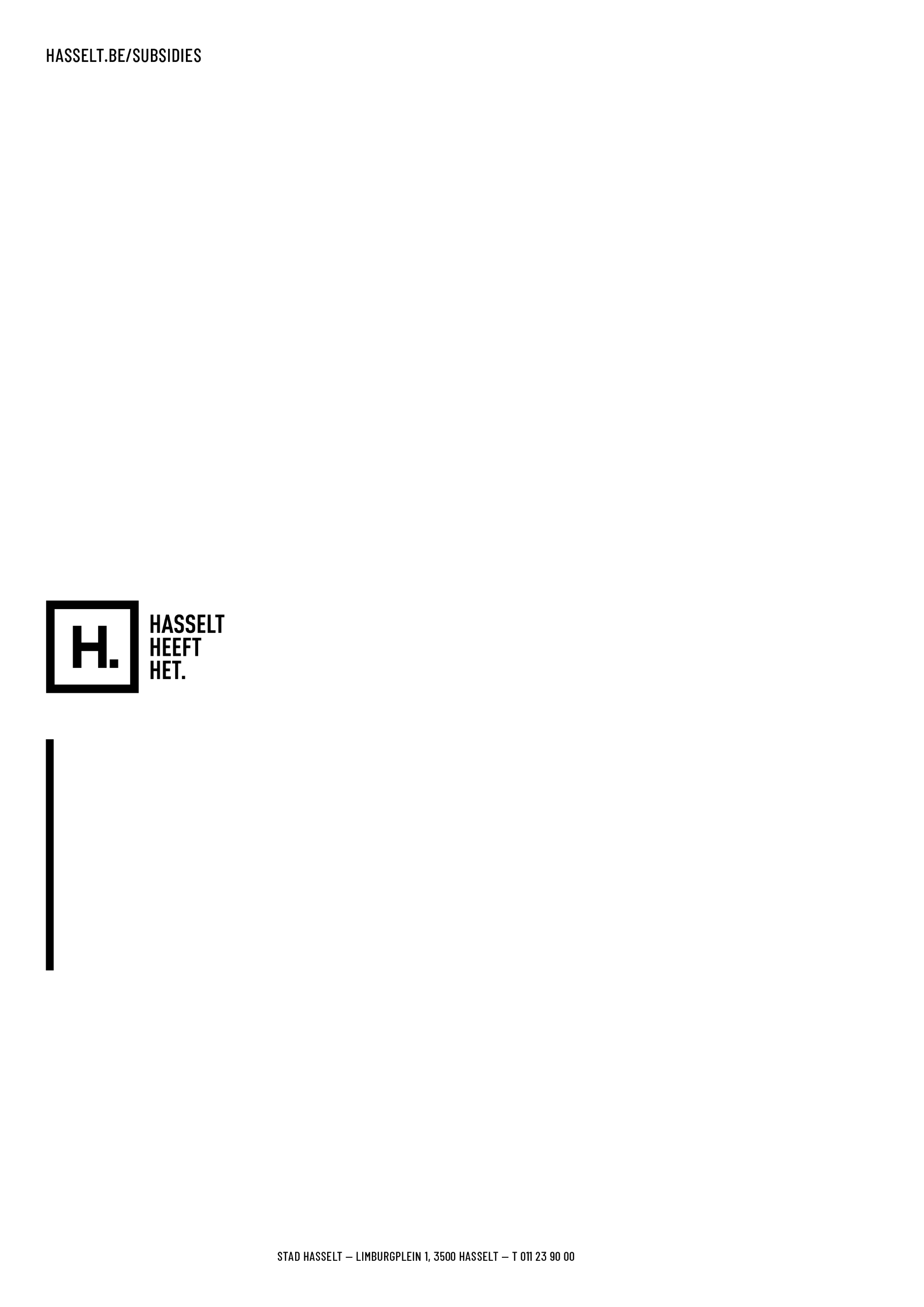 Het evenement wordt georganiseerd door een erkende jeugdwerkorganisatie, een groep van minimum 3 kinderen of jongeren (waarvan 2 meerderjarig) of studenten die een schoolproject organiseren.Het project richt zich op Hasseltse kinderen en/of jongeren van 3 tot 30 jaar.Het project vindt plaats op Hasselts grondgebied.Het project biedt een podium aan ten minste één Hasseltse of Limburgse artiest. Deelnemende artiesten moeten jonger zijn dan 30 jaar en gedomicilieerd zijn in Hasselt of Limburg. Wanneer het over een groep muzikanten gaat, moet telkens minstens de helft van de leden voldoen aan deze voorwaarden.Deelnemende artiesten moeten een profiel hebben op de website VI.BE.Eenzelfde organisator kan 3 maal per jaar deze subsidie aanvragen.Er wordt 1 subsidie per evenement toegekend, en het evenement geniet van geen andere subsidievorm die de Dienst Jeugd ter beschikking stelt. Alle voorwaarden staan gedetailleerd weergegeven in het jeugdsubsidiereglement. TIMINGDe aanvraag van deze subsidie bestaat uit twee fases.FASE 1: Indienen ten laatste 8 weken voor uitvoering van het evenement.FASE 2: Indienen ten laatste één maand na einddatum van het evenement.Mail alle gevraagde documenten naar jeugdsubsidies@hasselt.be.BEDRAG1, 2 of 3 Limburgse bands of artiesten: respectievelijk 125 euro, 250 euro en 400 euro.1, 2 of 3 Limburgse DJ’s: respectievelijk 75 euro, 125 euro en 250 euro.Voor iedere artiest met Hasselt als thuisbasis krijg je 50 euro extra.SUBSIDIE ARTISTIEK AANBOD: FASE 11. CHECKLIST kruis aan indien van toepassing2. GEGEVENS ORGANISATIE3. GEGEVENS EVENEMENT4. LINE-UPGeef aan welke artiesten een podium krijgen. Duid daarbij alle artiesten aan die uit Hasselt of Limburg komen. Indien er geen duidelijkheid bestaat over de Hasseltse of Limburgse thuisbasis van een artiest dient dit bewezen te worden in fase 2 van de aanvraag. 5.  BEGROTINGGeef in de onderstaande tabel een raming van alle uitgaven en inkomsten met betrekking tot het project.Voorbeeld uitgaven:
drukwerk, ontwerpkosten, huur locatie, onkosten materialen, cateringkosten, onkosten uitvoeringsrechten, verzekeringen, vergoedingen medewerkers of artiestenVoorbeeld inkomsten:Sponsoring, verkopen (inkom, catering), subsidies6. TIMINGIndiening van de aanvraag moet ten laatste 8 weken voor uitvoering van het evenement gebeuren.Elke wijziging in de aanvraag moet vóór aanvang van het evenement aan de Dienst Jeugd worden gemeld.7. ONDERTEKENING AANVRAAG FASE 1 door de organisatieDoor het indienen van dit aanvraagformulier bij de dienst Jeugd verklaren wij dat alle gegevens in dit formulier naar waarheid ingevuld zijn.De schriftelijke of digitale verzenddatum geldt als bewijs van indiening.Het evenement wordt ook aangevraagd bij de dienst Evenementen van Stad Hasselt.Op het promomateriaal van het evenement wordt het logo van Stad Hasselt mee opgenomen.Er wordt toegang voorzien voor 4 personen tijdens het evenement, welke verloot kunnen worden door de dienst Jeugd. Het project verwerft (mogelijk) nog andere financiële ondersteuning.
Verklaar wanneer aangekruist:NAAM ORGANISATIENAAM ORGANISATIENAAM ORGANISATIEREKENINGNUMMER organisatieREKENINGNUMMER organisatieREKENINGNUMMER organisatieBE     BIC codeBANKREKENING OP NAAM VANBANKREKENING OP NAAM VANBANKREKENING OP NAAM VANSTRAAT & NUMMER organisatorSTRAAT & NUMMER organisatorSTRAAT & NUMMER organisatorPOSTCODE & GEMEENTE organisatorPOSTCODE & GEMEENTE organisatorPOSTCODE & GEMEENTE organisatorONDERNEMINGSNUMMER
indien van toepassing ONDERNEMINGSNUMMER
indien van toepassing ONDERNEMINGSNUMMER
indien van toepassing Vul de gegevens in van minstens 2 personen die instaan voor de organisatie van het evenement:Vul de gegevens in van minstens 2 personen die instaan voor de organisatie van het evenement:Vul de gegevens in van minstens 2 personen die instaan voor de organisatie van het evenement:Vul de gegevens in van minstens 2 personen die instaan voor de organisatie van het evenement:Vul de gegevens in van minstens 2 personen die instaan voor de organisatie van het evenement:Vul de gegevens in van minstens 2 personen die instaan voor de organisatie van het evenement:PERSOON 1Naam & voornaamPERSOON 1Gsm nummerPERSOON 1E-mail PERSOON 1RijksregisternummerPERSOON 2Naam & voornaamPERSOON 2Gsm nummerPERSOON 2E-mail PERSOON 2RijksregisternummerPERSOON 3Naam & voornaamPERSOON 3Gsm nummerPERSOON 3E-mail PERSOON 3RijksregisternummerNAAM EVENEMENTDATUMBEGINUUREINDUURLOCATIEADRES LOCATIEBEOOGDE DOELGROEPTOEGANGSPRIJSLINK facebook en/of websiteNAAM ARTIESTTHUISBASISLINK NAAR PROFIEL OP VI.BEGERAAMDE UITGAVENBEDRAG incl. BTWTOTAAL RAMING UITGAVEN in het kader van het project€ GERAAMDE INKOMSTENBEDRAGTOTAAL RAMING INKOMSTEN in het kader van het project€ FASE 1 AANVRAAG in te leverenDigitaal ingevuld aanvraagformulier.Toegang tot het evenement voor 4 personen.Mail alle gevraagde documenten naar jeugdprojecten@hasselt.be.FASE 2 AANVRAAGJe ontvangt dit document meteen na goedkeuring van fase 1 van de aanvraag. In fase 2 wordt er om beeldmateriaal gevraagd van het evenement, het publiciteitsmateriaal en een financiële evaluatie. Hou dus zeker alle bewijsmateriaal bij van je onkosten. Wordt de subsidie als vereniging aangevraagd? Voeg eenmalig een bankattest, opgevraagd bij je bankinstelling, toe. Dit is een schriftelijke verklaring van de bank dat een financiële rekening op naam van een vereniging staat.Naam van persoon 1Naam van persoon 2